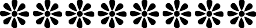 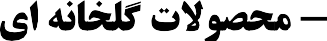 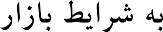 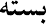 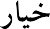 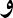 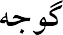 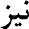 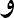 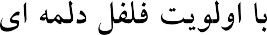 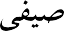 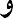 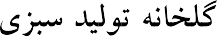 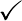 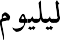 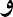 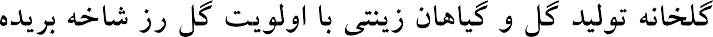 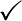 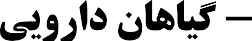 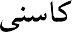 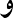 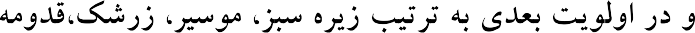 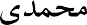 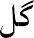 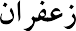 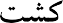 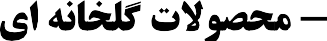 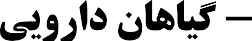 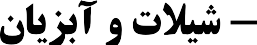 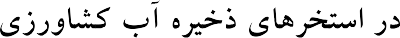 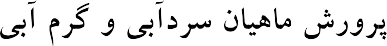 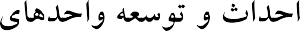 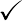 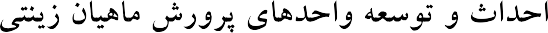 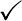 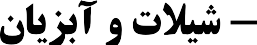 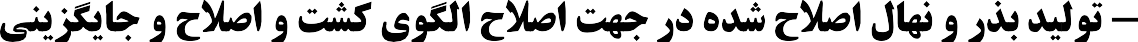 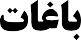 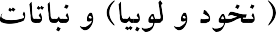 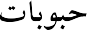 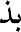 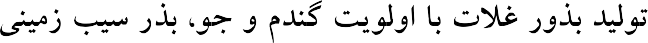 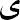 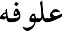 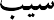 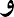 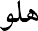 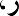 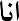 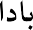 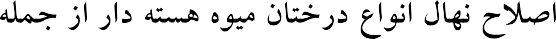 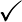 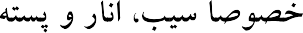 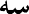 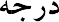 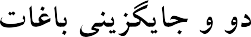 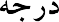 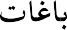 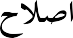 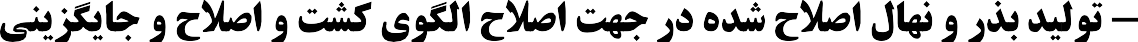 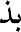 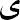 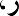 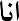 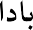 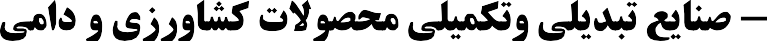 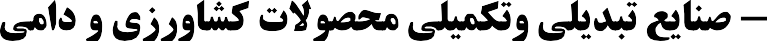 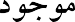 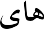 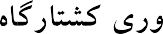 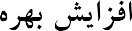 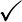 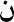 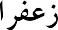 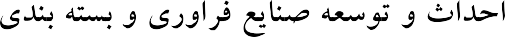 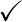 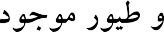 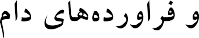 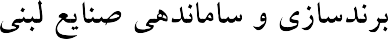 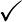 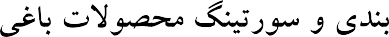 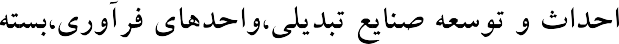 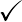 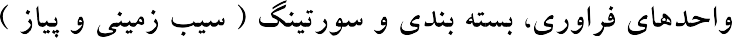 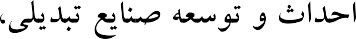 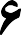 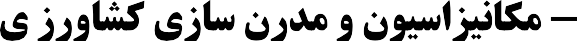 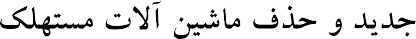 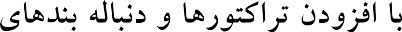 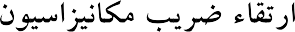 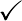 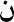 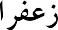 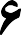 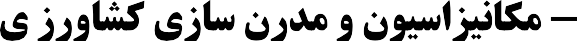 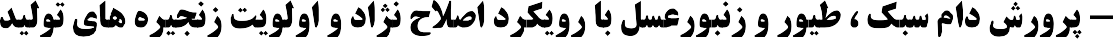 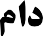 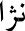 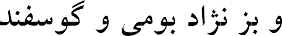 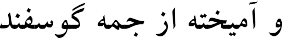 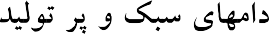 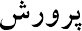 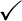 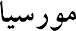 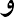 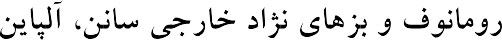 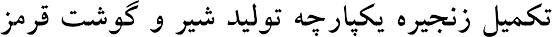 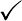 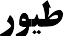 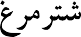 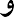 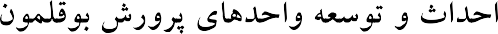 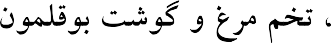 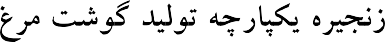 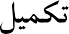 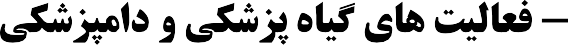 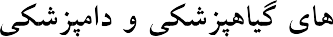 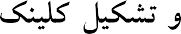 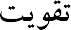 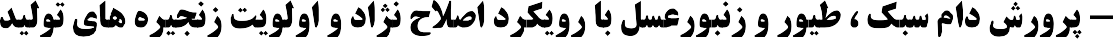 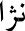 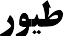 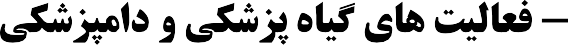 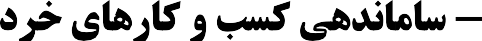 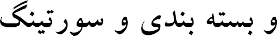 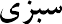 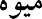 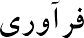 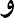 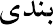 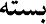 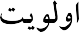 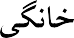 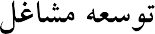 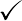 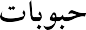 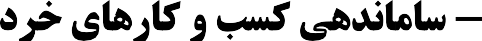 ردیفبخشنام طرحتعداداشتغال(نفر)تعداد واحد اجراییمبلغ پیشنهادی هر واحد/هکتار(میلیون ریال)1کشاورزی(صنایع تبدیلی)درجه بندی سورت و بسته بندی سیب زمینی 302400002کشاورزی(صنایع تبدیلی)درجه بندی سورت و بسته بندی میوه151150003کشاورزی(صنایع تبدیلی)فرآوری زعفران101100004کشاورزی(صنایع تبدیلی)درجه بندی و بسته بندی محصولات گلخانه ای201300005کشاورزی(صنایع تبدیلی)رب گوجه10120406دام وطیورپرورش بز سانن با ظرفیت 500راسی102400007دام وطیورپرواربندی شتر با ظرفیت 100نفر103210008باغبانیتولید قارچ توسعه ای3140009باغبانیاحداث باغ پسته15....هکتار500010باغبانیاحداث باغ بادام15....هکتار400011باغبانیاحداث باغ انار6....هکتار400